Wiggenhall St Mary Magdalen Parish CouncilI hereby give you notice that an Ordinary Meeting of the above named Parish Council will be held at Wiggenhall St Mary Magdalen Village Hall on 8 November 2018 at 7.30 pm.  All members of the Council are hereby summoned to attend for the purpose of considering and resolving upon the business to be transacted at the Meeting as set out hereunder.  The meeting will be open to the public unless the Council otherwise direct.10 minutes will be allowed during the meeting for members of the public to raise points of concern on agenda items.AgendaReceive apologies for absence Confirm as a correct record the minutes of the meeting of the Council held 11 October   Draft minutes previously circulatedAccept declarations of interest and dispensation requests on agenda itemsAgree meeting be adjourned for public speakingConsider applications for co-option to Parish Council Reports on previous matters not covered elsewhere on this agenda (for information only)Correspondence (for information only)Highwaysa	Receive reports of highways issues including lighting and public footpathsb	Update of footpath resurfacing in village and TRODReceive Reports from Speedwatch, SNAP and Cleanup teams (for information only)Paddock land tracks a	Update on track and gatewaysb	Decide which quotation to accept for paddock land maintenance 2019Review Financial RegulationsPlanning - Consider applications received Financea  	Resolve to accept monthly accounts to 31 Octoberb		Decide if donation be made to Eagre News for deliveries on behalf of PCc		Resolve to agree cheques to be signed and online payments made Councillors’ concerns and agenda items for next meeting –information only Agree meeting be adjourned for Public Speaking.Confirm date of next meeting 13 December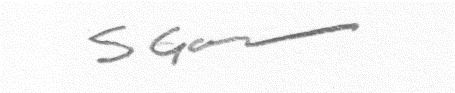                       1 November 2018